Задания школьного этапаВсероссийской олимпиады школьников по математике(2019- 2020 учебный год)5 классВремя выполнения – 90 минут.Максимальное количество баллов – 35.Дорогой друг! Ответы без решений  оцениваются в 0 баллов!Объясняйте, как Вы рассуждаете! Желаем удачи!1. (7 баллов). Впишите в квадратики числа от 1 до 5, чтобы получилось верное равенство (каждое число используется ровно один раз)   □ + □ = □ · (□ - □ ). Достаточно привести один пример.2. (7 баллов). Лёша купил плитку шоколада в виде сердца (рисунок справа). Каждый целый маленький квадратик плитки весит 6г. Сколько весит вся плитка? Ответ обоснуйте.3. (7 баллов). Трое друзей Иванов, Петров и Сидоров – учатся в первом, втором и в третьем классах. У самого младшего из них нет братьев и сестёр. Сидоров учится с сестрой Петрова в одном классе, он самый старший из друзей. Назовите фамилии первоклассника, второклассника и третьеклассника. Ответ объясните.4.  (7 баллов). Разрежьте фигуру на три одинаковые (совпадающие при наложении) фигурки: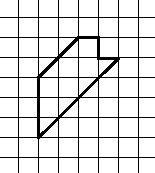 5.  (7 баллов). У Гарри Потера имеются двое песочных часов: на 7 минут и на 11 минут. Волшебное зелье должно варится 15 минут. Как сварить его  Гарри Потеру, перевернув часы минимальное количество раз?